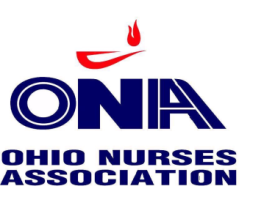 2013-2015 Accreditation Program Criteria Crosswalk – Approved ProviderSpecial thanks go to the Montana Nurses Association and Pamela Dickerson, PhD, RN-BC, for permission to use and adapt this document.Topic20132015PNP’s commitment to learner needsSC1SC1Leadership’s commitment to provider unitSC2EliminatedHow PNP ensures all nurse planners & key personnel maintain adherence to criteriaSC3SC2 – focus on orientation and training to adhere to criteriaPNP accountability for resolving issuesSC4EliminatedPNP ensures that all nurse planners maintain accreditation standards and guide planning committeeSC5SC3 – focus on providing direction and guidance to individuals involved in planning, implementing and evaluating CNEHow Nurse Peer Review Leader is used as resourceSC6EliminatedHow PNP advocates for resourcesSC7EliminatedHow NP assesses learning needs of target audienceEDP1EDP 1 – Process used to identify a professional practice gap How NP uses data to develop an activity that addresses gapEDP2EDP 2 – How NP identifies underlying needs (knowledge, skill, practice)Process to select planning committeeEDP3EliminatedProcess to identify conflict of interestEDP4EDP 3 – combined identify and resolveProcess to resolve conflict of interestEDP5Eliminated – combined with EDP 3Process used to determine criteria for successful completionEDP6Eliminated – addressed with individual activitiesHow measurable objectives are developedEDP7 EliminatedHow content is selected based on best available evidenceEDP8EDP4 How content integrity is maintainedEDP9EliminatedPrecautions taken with commercial supportEDP10Eliminated – addressed with individual activitiesHow teaching methods are chosenEDP11EDP5 – How strategies to promote learning and engage learners are incorporatedHow summative evaluation data were used to guide future activitiesEDP12EDP6How evaluation data were collected to measure change in nursing practice or professional developmentEDP13EDP7 – How NP measured change in knowledge, skill, and/or practice as a result of the activityProcess to evaluate the effectiveness of the Approved Provider Unit in delivering quality CNEQO1QO1How evaluation process resulted in development or improvement of quality outcome measureQO2QO2Why specific stakeholders are selected to participate in the evaluation processQO3EliminatedHow stakeholder input resulted in changesQO4EliminatedHow, over the past 12 months, the Approved Provider Unit has enhanced nursing professional development.QO5QO3